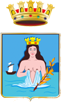 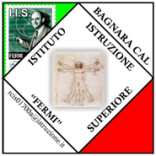 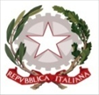 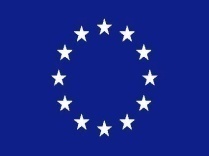 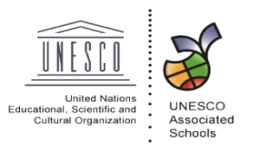 Al Dirigente Scolasticodell’Istituto “E. FERMI”di Bagnara Calabra (RC)I sottoscritti 		_______________________________________                   		_______________________________________in qualità di 		_____________________dell’allievo/a	_______________________________________iscritto alla classe _____ sez. _____ dell’Istituto, Sede _______________________DICHIARANO	di accettaredi non accettarela decisione del Consiglio di Classe sulla valutazione e la programmazione didattica per il figlio/a, e quindi richiedono:una programmazione e valutazione differenziata (ai sensi dell’art. 15 dell’O.M. n° 90/01)una programmazione e valutazione normale conforme agli obiettivi didattici previsti dai programmi ministeriali o, comunque, ad essi globalmente corrispondenti (ai sensi degli artt. 12 e 13 dell’O.M. citata)una programmazione e valutazione normale equipollente, che conserva la medesima valenza formativa della programmazione normale (art. 15 O.M. 90/2001)Data ______________________   	                                                                                                                                Firme                                                                                           ____________________________(PADRE)                                                                          ____________________________(MADRE)Modello di documento per la famiglia)(Nota informativa)PROGRAMMAZIONE NORMALE, PROGRAMMAZIONE DIFFERENZIATAPERCORSI DIDATTICI POSSIBILI PER GLI ALLIEVI DIVERSABILINella scuola superiore sono possibili questi percorsi didattici:1) Programmazione e valutazione normale			      				danno diritto al titolo di studio2) Programmazione e valutazione normale      equipollente 3) Programmazione e valutazione differenziata          	dà diritto ad un’attestazione delle competenze                                                                                          	non al titolo di studio1) Programmazione e valutazione normale L’allievo/a segue una programmazione uguale a quella della classe, svolgendo un programma del tutto uguale o basato sui contenuti essenziali delle materie (obiettivi minimi).Questa programmazione è riconducibile agli obiettivi minimi previsti dai programmi ministeriali, o comunque ad essi globalmente corrispondenti e permette di conseguire il titolo di studio. 
2) Programmazione e valutazione normale equipollenteL’allievo/a segue una programmazione equipollente che conserva la medesima valenza formativa della programmazione normale. Gli alunni partecipano a pieno titolo agli esami di qualifica e di stato e possono conseguire il titolo di studio.Sia per le verifiche che vengono effettuate durante l’anno scolastico, sia per le prove che vengono effettuate in sede d’esame, possono essere predisposte prove equipollenti, che verifichino il livello di preparazione culturale e professionale idoneo per il rilascio del diploma di qualifica o della maturità.Per “prova equipollente” si intende:“- la medesima prova proposta alla classe (o, nel caso di esami di Stato, la provainviata dal Ministero) svolta però con “mezzi diversi” (computer, Braille,linguaggio dei segni, ecc.);- la medesima prova della classe (o, nel caso di esami di Stato, la prova inviata dalMinistero) con concessione di tempi più lunghi per lo svolgimento della stessa;- la medesima prova proposta alla classe (o, nel caso di esami di Stato, la provainviata dal Ministero) elaborata però con “modalità diverse” (per esempio, rispostevero/falso, prova strutturata, domande a scelta multipla, ecc.);- una prova con contenuti culturali e/o professionali diversi rispetto ai contenutiinseriti nella prova proposta alla classe. Nel caso di esame di Stato, quindi, la provanon sarà quella inviata dal Ministero, ma si tratterà di un elaborato preparato dallaCommissione d’esame, sulla base delle indicazioni fornite dal consiglio di classe(contenute nella relazione sullo studente diversamente abile da inserire neldocumento del 15 maggio).La prova orale (anche durante l’esame di Stato) può essere sostituita da prove scritte(ulteriore significato di equipollenza).Le prove equipollenti devono permettere l’accertamento di una preparazioneglobale conforme a quella della classe e, nel caso di esame di Stato, il raggiungimento, daparte del candidato, della soglia di competenza giudicata necessaria ai fini del rilascio deltitolo di studio.La prova equipollente deve quindi necessariamente essere elaborata tenendo presenti ledifficoltà dell’allievo (conseguenti al suo deficit) e le sue potenzialità, avendo allo stessomodo ben chiari gli obiettivi che quella determinata prova si prefigge di verificare. Lapredisposizione di tali prove richiede un lavoro di stretta collaborazione tra docente disostegno e docente disciplinare e, in generale, un lavoro di equipe dell’intero consiglio diclasse. “ (Loredana Lupo, Tutti diversi tutti uguali”, studio Emme editore 2004)Possono essere presenti durante lo svolgimento delle prove gli assistenti all’autonomia e comunicazione solo come facilitatori della comunicazione. 3) Programmazione e valutazione differenziata                     L’allievo/a segue una programmazione differenziata,  che si realizza attraverso un P.E.I.(piano educativo individualizzato) predisposto dal gruppo tecnico (formato dai docenti del Consiglio di classe, dall’eventuale operatore psicopedagogico, dagli operatori dell’ASL, dai genitori dell’alunno, dal Dirigente scolastico o suo delegato), in vista di obiettivi didattici formativi non riconducibile ai programmi ministeriali.E’ necessario il consenso della famiglia, che può scegliere la programmazione differenziata o invece quella normale.Il Consiglio di Classe deve dare immediata comunicazione scritta alla famiglia, fissando un termine per manifestare un formale assenso. In caso di mancata risposta, si intende accettata dalla famiglia la valutazione differenziata. In caso di diniego scritto, l’alunno seguirà la programmazione normale.In caso di programmazione differenziata gli alunni vengono valutati con voti che sono relativi unicamente al P.E.I. e non viene conseguito il titolo di studio.Gli allievi possono partecipare agli esami di qualifica e di stato, svolgendo prove differenziate omogenee al percorso svolto, finalizzate al conseguimento di un attestato delle competenze acquisite utilizzabile come “credito formativo” per la frequenza di corsi professionali.N. B. E’ possibile passare nel percorso scolastico da una programmazione differenziata  ad una normale senza necessità di prove di idoneità relative alle discipline dell’anno o degli anni precedenti, se il Consiglio di Classe riscontra che l’alunno abbia raggiunto un livello di preparazione conforme agli obiettivi didattici previsti dai programmi ministeriali o globalmente corrispondenti. 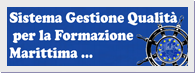                  ISTITUTO D’ISTRUZIONE SUPERIORE “E. FERMI”CERT. N. 50 100 14484-Rev 002                                                                                                                       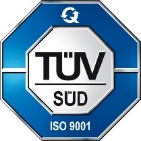       Via Denaro, 24 - 89011 Bagnara Calabra (RC) – Tel. 0966/439104 - Fax 0966/439103     sito web: www.iisfermibagnara.edu.it    -   e-mail: rcis01700a@istruzione.it                                       pec: rcis01700a@pec.istruzione.it